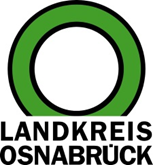 Landkreis Osnabrück	Sprechzeiten:	Der Landkreis im Internet:Am Schölerberg 1	Montag bis Freitag, 8.00 bis 13.00 Uhr.	http://www.lkos.de49082 Osnabrück	Donnerstag auch bis 17.30 Uhr.	Ansonsten nach VereinbarungCoronapandemie: Landkreis legt Nothilfefonds für Sport- und Kulturvereine auf – Anträge bis zum 15. Juli möglichOsnabrück. Der Kreistag des Landkreises Osnabrück hat für das Jahr 2021 einen Nothilfefonds für Sport- und Kulturvereine beschlossen. Dieser soll dazu beitragen, Schäden durch die Coronapandemie abzufedern und einen Neustart zu erleichtern. Die Richtlinien für eine Nothilfe-Förderung und der Förderantrag sind auf Anfrage für Kulturvereine beim Kulturbüro des Landkreises Osnabrück unter kulturbuero@lkos.de und für Sportvereine beim Kreissportbund unter info@ksb-osnabrueck.de erhältlich. Die Antragsfrist endet am 15. Juli. Die Antragshöhe für eine Einzelförderung liegt bei höchstens 5.000 Euro. Eine Förderung ist ausgeschlossen, sofern eine Unterstützung durch den Bund, das Land, durch die Stiftung der Sparkassen im Landkreis Osnabrück oder andere Institutionen erfolgt.   Landkreis Osnabrück  Postfach 25 09  49015 OsnabrückDie LandrätinDie LandrätinAn dieRedaktionReferat für Assistenzund Kommunikation-Pressestelle-Datum:	19.5.2021Zimmer-Nr.:	2063Auskunft erteilt:	Henning Müller-DetertDurchwahl:Referat für Assistenzund Kommunikation-Pressestelle-Datum:	19.5.2021Zimmer-Nr.:	2063Auskunft erteilt:	Henning Müller-DetertDurchwahl:Pressemitteilung
Tel.: (05 41) 501-Fax: (05 41) 501-e-mail:24634420mueller-detert@lkos.de